               【综合日语（5）】【Basic Japanese (5)】基本信息课程代码：【2140006】课程学分：【8】面向专业：【日语专业本科】课程性质：【专业基础必修课】开课院系：国际教育学院日语教学中心使用教材：教材    【《日语综合教程》第5册；陆静华编；上海外语教育出版社】参考书目【《新编日语语法教程》 ； 皮细庚编；上海外语教育出版社；《实用日语语法》； 王玉珊编； 东华大学出版社；《日语近义表达方式解析辞典》； 目黑真实编； 外语教学与研究出版社】课程网站网址：先修课程：【综合日语1、2，基础日语3、4】二、课程简介本课程是本科日语三年级课程。课程目的是运用已掌握的日语知识，围绕听、说、读、写、译等方面，通过全面的教学与实践相结合，在较高的层次上培养运用日语语言的能力。因此，本课程的学习不能停留在语言知识的理解上，而应该更多地注重如何使用日语语言知识。根据教育部高等院校日语专业高年级教学大纲要求，学生通过本课程的学习，应达到高年级前期专业日语课程规定的水平，并牢固掌握听、说、读、写、译等方面的日语运用能力，为高级日语的深入学习打下扎实基础。同时引导学生扎实学习，养成自主学习日语的习惯，丰富日本社会文化知识，培养文化的理解能力，为今后提升工作能力创造有利条件。三、选课建议本课程适合日语本科专业三年级第一学期开设。四、课程与专业毕业要求的关联性备注：LO=learning outcomes（学习成果）五、课程目标/课程预期学习成果六、课程内容本课程共计128学时，其中理论学时128学时，实践学时0学时。周课时为8学时，按照评价每12学时完成一课的教学进度开展教学。每课的内容分为六大部分，由本文、注释、单词、语法、近义词、练习组成。虽然每课平均需要12学时左右讲授，但视具体情况或课文的难易长短程度，可作适当的变动调整。七、评价方式与成绩撰写人：       	主任审核签名：  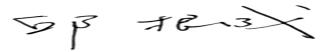 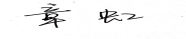 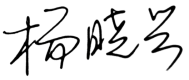 审核时间：2023.9.1专业毕业要求专业毕业要求关联L01：①爱党爱国，坚决拥护党的领导，热爱祖国的大好河山、悠久历史、灿烂文化，自觉维护民族利益和国家尊严。●L01：②遵纪守法，增强法律意识，培养法律思维，自觉遵守法律法规、校纪校规。L01：③奉献社会，富有爱心，懂得感恩，自觉传承和弘扬雷锋精神，具有服务社会的意愿和行动，积极参加志愿者服务。●L01：④诚信尽责，为人诚实，信守承诺，勤奋努力，精益求精，勇于担责。L01：⑤爱岗敬业，热爱所学专业，勤学多练，锤炼技能。熟悉本专业相关的法律法规，在实习实践中自觉遵守职业规范，具备职业道德操守。LO2-①：-1能听懂正常语速下的日语对话，根据语调和重音理解说话者的意图，能听懂语段内容，并提取信息和观点。LO2-①：-2掌握正确的发音，能够使用日语进行交流与表达。LO2-①：-3掌握日语阅读技能，包括细读、泛读、评读等能力，提高分析归纳、推理检验等逻辑思维能力。LO2-①：-4了解日语写作的基础知识，摆脱汉语的思维方式，用地道的日语进行表情达意，具备必要的应用文写作技能。LO2-①：-5了解并掌握翻译技巧，了解不同文体的语言特点和翻译方法，能使用中日两种语言进行各种翻译活动。LO2-②：-1了解语言学的一般理论，以及语言学研究的发展与现状。LO2-②：-2透彻分析日语语素、词汇及语法结构，能对语法现象进行分析归纳与总结。●LO2-②：-3了解日本文学史上不同时期的重要作家及其代表作品。LO2-②：-4具备阅读、欣赏、理解日本文学原著的能力，掌握文学批评的基本知识和方法。●LO2-③：-1了解日本文化、社会和风土人情，认识中日文化差异。LO2-③：-2具有跨文化交际能力，掌握有效的认知、调控、交际策略和跨文化理解能力。●LO2-④：-1掌握商务相关的基本理论知识，国家对外贸易方针、政策以及具备国际商务实务操作的技能和素质。LO2-④：-2能够使用日语语言处理商务活动中的常规业务，能用中日文双语撰写外贸函电，填写国际贸易的单证，起草外贸合同。LO3：①倾听他人意见、尊重他人观点、分析他人需求。LO3：②应用书面或口头形式，阐释自己的观点，有效沟通。LO4：①能根据需要确定学习目标，并设计学习计划。LO4：②能搜集、获取达到目标所需要的学习资源，实施学习计划、反思学习计划、持续改进，达到学习目标。●LO5：①身体健康，具有良好的卫生习惯，积极参加体育活动。LO5：②心理健康，学习和参与心理调适各项活动，耐挫折，能承受学习和生活中的压力。LO5：③懂得审美，有发现美、感受美、鉴赏美、评价美、创造美的能力。LO5：④热爱劳动，具有正确的劳动观念和态度，热爱劳动和劳动人民，养成劳动习惯。LO5：⑤持续发展，具有爱护环境的意识，与自然和谐相处的环保理念与行动；具备终生学习的意识和能力。LO6：①在集体活动中能主动担任自己的角色，与其他成员密切合作，善于自我管理和团队管理，共同完成任务。LO6：②有质疑精神，能有逻辑的分析与批判。LO6：③能用创新的方法或者多种方法解决复杂问题或真实问题。LO6：④了解行业前沿知识技术。LO7：①能够根据需要进行专业文献检索。LO7：②能够使用适合的工具来搜集信息，并对信息加以分析、鉴别、判断与整合。LO7：③熟练使用计算机，掌握常用办公软件。L08：①具备外语表达沟通能力，达到本专业的要求。L08：②理解其他国家历史文化，有跨文化交流能力。L08：③有国际竞争与合作意识。序号课程预期学习成果课程目标（细化的预期学习成果）教与学方式评价方式1LO11结合日语教材中所学的内容，将中日文化进行对比，弘扬中华传统文化，增强民族自信。介绍日本文化知识的同时启发学生与中国文化进行对比，并能用日语阐述。课堂提问课后练习2L013在了解日本社会文化的同时更需关注中国社会发展变化，增进关心社会的兴趣和情感，培养为他人、为社会服务的精神。穿插介绍中国社会发展变化，鼓励学生积极参加社会公益活动，请学生发表参加活动的感想。课堂提问课堂发表3L0222能对日语词汇语法现象进行分析归纳与总结。1.详细解说单词的意思及用法，以及在课文中的运用。课堂提问课后练习3L0222能对日语词汇语法现象进行分析归纳与总结。2.详细解说本课的语法及句型，让学生进行造句、翻译练习等。课堂提问课后练习4L0224具备阅读、欣赏、理解日本文学原著的能力，掌握文学批评的基本知识和方法。讲解课文时，不仅翻译，还需对文章的社会背景知识、对上下文文脉之间的关系，对文章传达的主旨等进行讲解并请学生进行分析。课堂提问课后练习5L0232具有跨文化交际能力，掌握有效的认知、调控、交际策略和跨文化理解能力。讲解日本社会文化内涵等方面的知识，并与中国的情况进行对比引导，在立足本土文化的基础上，感受外来文化的魅力，实现文化交流和相互借鉴的结合。课堂提问6L042结合所学的内容，搜集各种学习资源，制定切实可行的学习计划，在实施过程中反思学习计划，不断进行改进。告知学生教学计划与目标，要求学生按照教学目标制定学习计划并实施。课堂提问课后练习单元内容构成知识能力要求教学重点与难点1第１課　海の中に母がいる第２課　田中正造第３課　日常の思想熟记单词。掌握所学的语法：～とすると、～といっても、～つくす、～に終わる、～と並んで、～としても等要求熟读课文，背诵课文重点段落，正确理解新单词和新语法在文中的意义。帮助学生分析理解课文的内容，提高学生的日语阅读能力。通过练习考查本课知识的掌握情况。结合课文详细讲解课文中出现的新单词、新句型的用法。详细讲解课文语言知识，对课文中出现的人物特征进行分析，使学生透彻理解课文内容，对课文内容进行较为全面的归纳。运用本课新学到的单词和语法，较好地完成课后练习。2第４課　庭第６課　なぜ車輪動物がいないのか第７課　紅山桜　1.熟记单词。2.掌握所学的语法：～ことで、～にせよ、～分には、～からみれば、～じみる、～ぞい等3.要求熟读课文，背诵课文重点段落，正确理解新单词和新语法在文中的意义。4.帮助学生分析理解课文的内容，提高学生的日语阅读能力。5.通过练习考查本课知识的掌握情况。1.结合课文详细讲解课文中出现的新单词、新句型的用法。2.详细讲解课文语言知识，对课文中出现的情景描写进行分析，使学生透彻理解课文内容，对课文内容进行较为全面的归纳。3.运用本课新学到的单词和语法，较好地完成课后练习。3第８課　蘭第10課　屋根の上のサワン第11課　島で見たことから1.熟记单词。2.掌握所学的语法：～かかる、～てのこと、～でもって、～でいる、～つき、～となると等3.要求熟读课文，背诵课文重点段落，正确理解新单词和新语法在文中的意义。4.帮助学生分析理解课文的内容，提高学生的日语阅读能力。5.通过练习考查本课知识的掌握情况。1.结合课文详细讲解课文中出现的新单词、新句型的用法。2.详细讲解课文语言知识，对课文中出现的拟人化手法进行分析，使学生透彻理解课文内容，对课文内容进行较为全面的归纳。3.运用本课新学到的单词和语法，较好地完成课后练习。总评构成（1+X）评价方式占比1期终考试60%X1随堂测试、课堂表现、出勤15%X2随堂测试、课堂表现、出勤10%X3随堂测试、课堂表现、出勤15%